Zajączek wielkanocny z masy solnej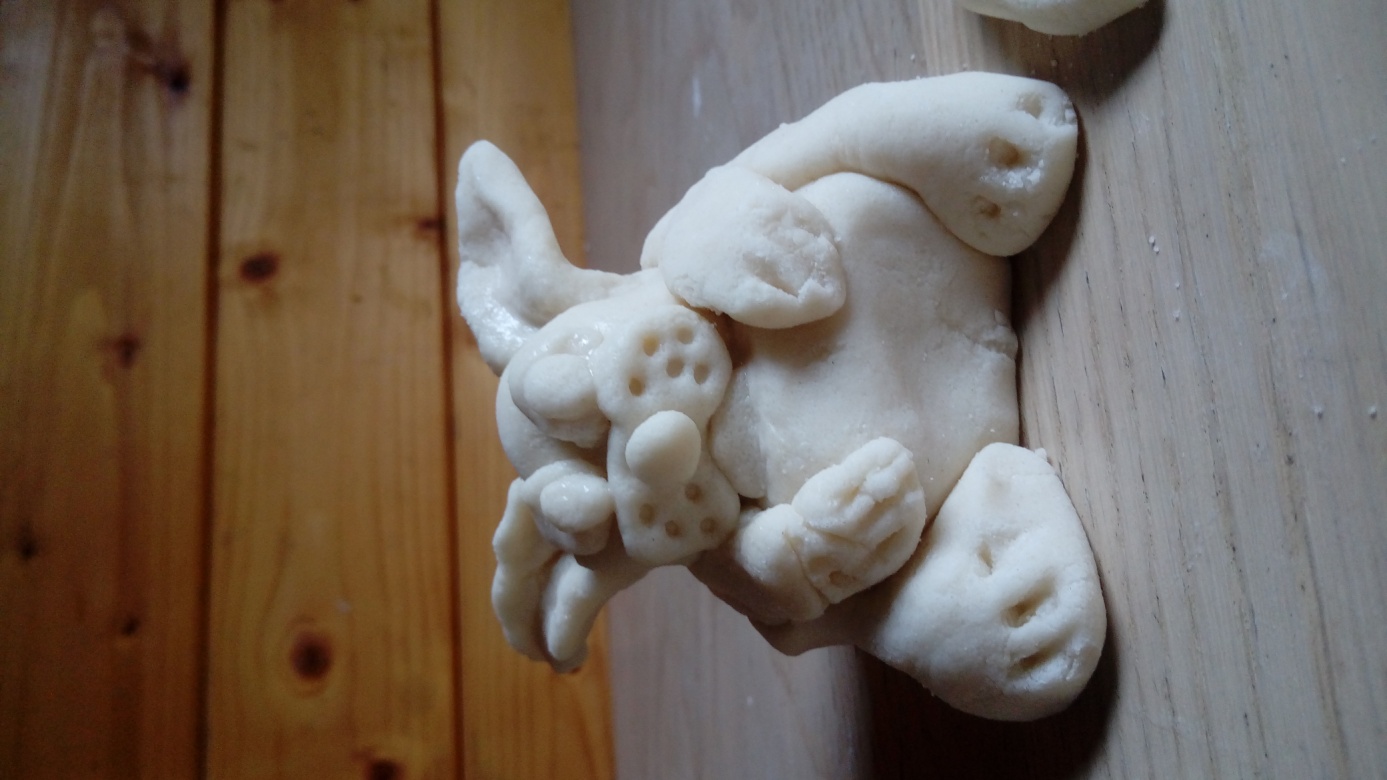 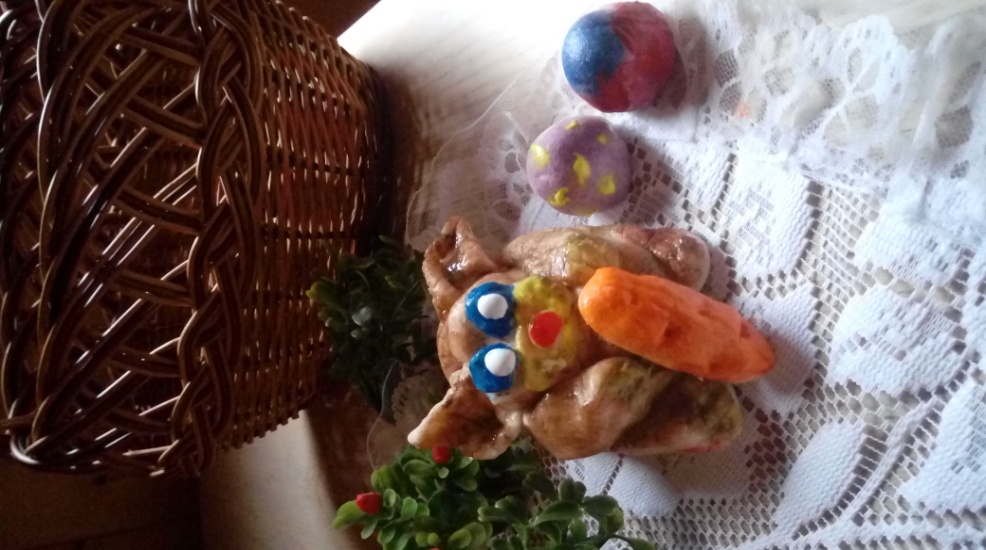 Zapraszam do wykonania zajączka wielkanocnego z masy solnej…To najłatwiejsza do przygotowania domowa masa plastyczna z produktów, które znajdują się w domu.Składniki:-szklanka mąki-szklanka soli-1/2 szklanki wodyW pojemniku wymieszaj mąkę z solą i dodaj wody, dokładnie wymieszaj a następnie ugniataj do uzyskania jednolitej gładkiej i elastycznej masy.Z gotowej masy można lepić figurki, jednak  trzeba  poczekać do wyschnięcia masy  a następnie można je  pomalować  farbami plakatowymi i dekoracja stołu Wielkanocnego gotowa.!  Miłej zabawy:)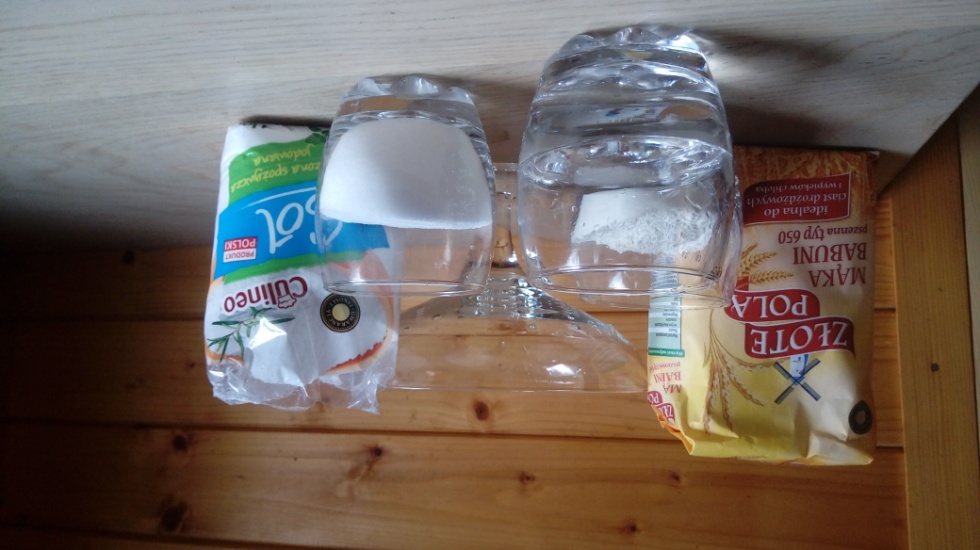 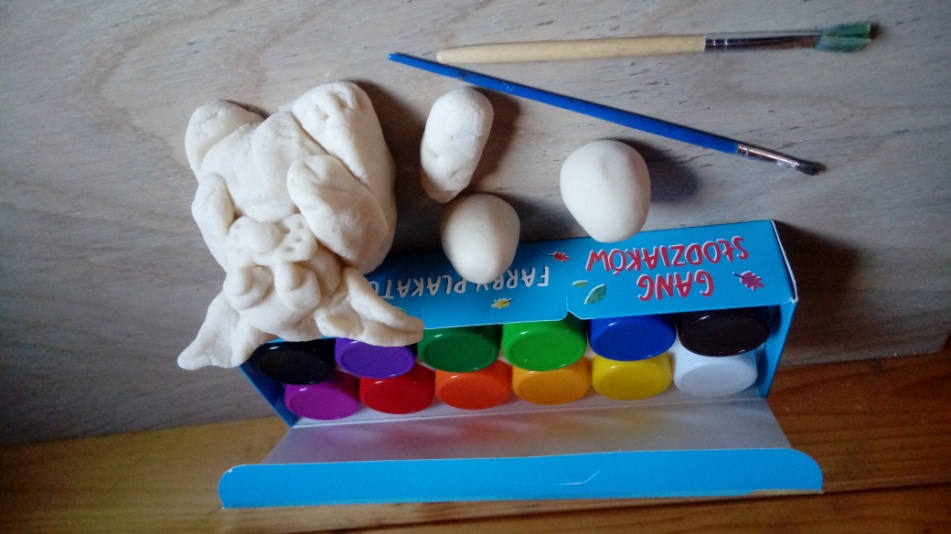 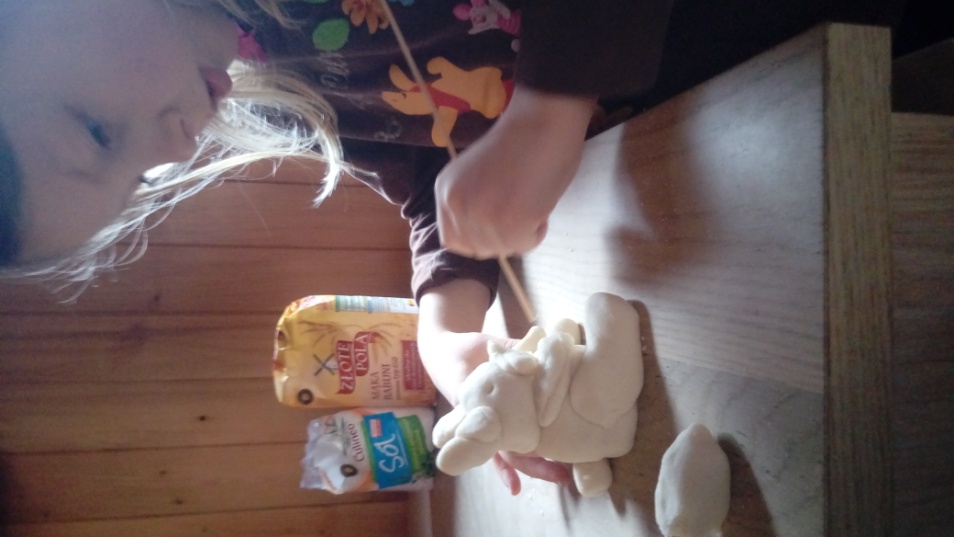 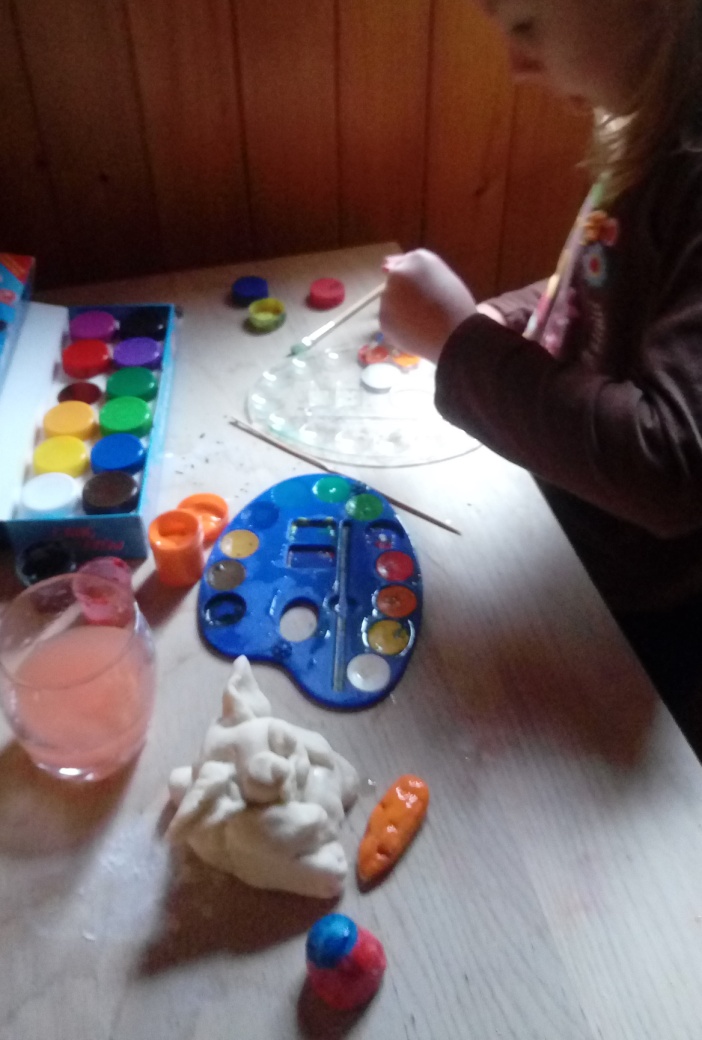 